                                                                         PETROLEUM STORAGE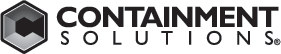 HYDROGUARD® SYSTEM TANK SPECIFICATIONSHORT FORM SPECIFICATIONThe contractor shall provide the appropriate double-wall fiberglass storage tank and accessories as indicated on tank drawings. Capacity, dimensions and fitting locations will be indicated on tank drawings. Tanks and sumps shall be manufactured by Containment Solutions, Inc. The tank and sumps must be tested and installed according to manufacturer's current installation instructions.LONG FORM SPECIFICATIONGENERALQuality AssuranceAcceptable Manufacturers:Containment Solutions, Inc., Conroe, TexasGoverning Standards, as applicable:Underwriters Laboratories Inc. standard 1316, Glass-Fiber Reinforced Plastic Underground Storage Tanks for Petroleum Products, Alcohols, and Alcohol-Gasoline Mixtures.Underwriters Laboratories of Canada standard ULC-S615, Reinforced Plastic Underground Tanks for Flammable & Combustible Liquids.National Fire Protection Association codes and standards:NFPA 30 Flammable and Combustible Liquids CodeNFPA 30A Motor Fuel Dispensing Facilities and Repair Garages CodeNFPA 31 Installation of Oil-Burning Equipment StandardGeneral Services Administration, Public Building Service Guide Specification PBS: 1568.City of New York Department of Buildings M.E.A.American Concrete Institute standard ACI 318, Building Code Requirements for Structural Concrete.SubmittalsShop Drawings: Contractors shall submit  copies of shop drawings for each tank. Drawings shall include all critical dimensions and showlocations of all the HydroGuard® System fittings and accessories, i.e., 4" NPT couplings, containment collar, tank sumps, manways, and hold- down straps. Materials of construction shall be in accordance with Section 1.02 of this specification.Catalog Data: Contractor shall submit  copies of manufacturer's literature.Certification Plate: U.L. labels for petroleum products, alcohols, and alcohol-gasoline mixtures shall be affixed to each tank.Installation Instructions: Contractors shall submit  copies of manufacturer's latest installation instructions.Calibration Charts: Contractors shall submit   specified.PRODUCTSThe HydroGuard Systemcopies of manufacturer's latest calibration charts for each tank capacity and diameterDouble-Wall Fiberglass Underground Storage TanksLoading Conditions - Tanks shall meet the following design criteria:External hydrostatic pressure: Buried in ground with 7' of over burden over the top of the tank, the excavation fully flooded and a safety factor of 5:1 against general buckling.Surface Loads: When installed according to manufacturer's current installation instructions, tanks shall withstand surface HS-20 axle loads (32,000 lbs/axle).Internal Load: Primary and secondary tanks shall withstand 5 psig (35 kPa) air pressure test with 5:1 safety factor.Tanks shall be designed to support accessory equipment such as heating coils, ladders, drop tubes, etc. when installed according to manufacturer's recommendations and limitations.Product-Storage RequirementsAll primary tanks must be vented. Tanks are designed for operation at atmospheric pressure only, except for use with vapor recovery systems at a pressure or vacuum not to exceed 1 psig (7 kPa).Tanks shall be capable of storing liquids with specific gravity up to 1.1.Tank shall be capable of storing the following products:Diesel fuel oils for oil burning equipment at temperatures not to exceed 150ºF.Gasoline, jet fuel, aviation gasoline, motor oil (new or used), kerosene, diesel motor fuel at ambient temperatures.Alcohol-gasoline blend motor fuels at ambient temperatures:Gasoline-ethanol blends with up to 100% ethanol.Gasoline-methanol blends with up to 100% methanol.Oxygenated motor fuels at ambient temperatures with up to 20% (by volume) methyl tertiary butyl ether (MTBE), ethyl tertiary butyl ether (ETBE), di-isopropyl ether (DIPE), tertiary butyl alcohol (TBA), tertiary amyl methyl ether (TAME), or tertiary amyl ethyl ether (TAEE).Biodiesel-diesel blends with up to 100% biodiesel (B100 per ASTM) at ambient temperatures.MaterialsThe tank shall be manufactured as a matrix of premium resin, glass fibers and silane-treated silica that together result in a composite providing improved corrosion protection.Tank inner wall shall be fabricated against a mold to produce a non-air inhibited and high gloss laminate to provide fully cured inner surface without the need of wax coats, a low coefficient of friction and a natural resistance to the build-up of algae or other contamination on the surface. Wax and wax resin coatings cannot be used to achieve full surface cure on tank shells and endcaps.Dimensional Requirements (refer to Containment Solutions literature)Nominal capacity of the tank shall be  gallons / liters.Nominal outside diameter of the tank shall be  Nominal overall length of the tank shall be  Monitoring Capabilitiesfeet. feet.Tanks shall have a monitoring space between the walls to allow for the free flow of monitoring fluid in all directions.The cavity between the primary and secondary tank must be vented to the atmosphere.Tanks 6' diameter and larger shall have an integrally mounted annular space reservoir installed on the tank for factory-installed brine and continuous hydrostatic monitoring. The reservoir shall be constructed of fiberglass reinforced plastic materials and be included in the tank warranty.The monitoring fitting for the monitoring space shall be a 4" NPT fitting.The monitoring system shall be capable of detecting a breach in the inner and outer tank under the following installed conditions:When the primary tank is empty.When the primary tank is partially or completely full and the ground water table is below tank bottom.When the primary tank is partially or completely full and the tank is partially or completely submerged in groundwater.The leak detection performance of the monitoring system shall be tested and verified by a qualified independent consultant to detect leaks in the primary or secondary tank walls as small as 0.10 gallons per hour within one-month.The hydrostatic monitoring system shall be capable of a precision tank test that is listed by the National Work Group on Leak Detection Evaluations (NWGLDE) and be listed as a continuous interstitial monitoring method (liquid filled) by NWGLDE.Monitoring fluid solution used in the monitoring space shall be compatible with the tank and be of a contrasting color to the tank.Double float reservoir sensor supplied by contractor shall be designed for CSI reservoirs. The components of the sensor shall be compatible with brine and provide two alarm points positioned 10" apart.UL Certification Plate:2.1.6.1.  Underwriters Laboratory label shall be permanently affixed to tank.AccessoriesFlanged ManwaysThe standard manway is 22" I.D. and will be furnished with UL listed gaskets (25", 30" and 36" manways are optional).Location – see standard tank drawings.Optional manway extensions shall be fiberglass and  Double-Wall Fiberglass Secondary Containment CollarShall be factory installed.feet long.The collar shall be fiberglass reinforced plastic, 42", 48" or 54" in diameter and shall be factory-installed in accordance with drawings.The collar shall include an internal and external EZ-Fit adhesive channel.Double-Wall Fiberglass Polygon Tank SumpTank sump shall be supplied by the tank manufacturer.Tank sumps & collars shall be compatible with petroleum fuels and all blends of alcohol (same as tank).Tank sump components shall be constructed of fiberglass reinforced plastic. The tank sump shall be 42", 48" or 54" in diameter and must mount to the secondary containment collar. Standard tank sump shall consist of polygon shaped base (round base is optional), round body extension and enclosure top.The polygon base shall be 24" in height and provide 19" high panels for piping entry points. The base must be capable of joining to the collar with an internal and external adhesive channel.A 34" or 40" O.D. watertight lid shall be provided at the submersible and fill/vapor end of the tank and provide a watertight seal to the sump enclosure.Refer to tank sump drawings for standard models and configurations.Containment collars, sumps and adhesive kit shall be designed and supplied as a containment system by the tank manufacturer. No substitutions shall be allowed.Adhesive Kit (Kit AD)Adhesive kit shall be supplied by tank manufacturer.Adhesive kit shall provide a watertight seal at the tank sump and containment collar joint to prevent the ingress of water or egress of fuel. The adhesive kit includes resin, catalyst, mixing stick, putty knife, sandpaper, grout bag, and installation instructions.Monitoring Capabilities:The annular space of the tank sump shall be vented to the atmosphere and include a standoff material that allows for the unobstructed flow of monitoring fluid.Tank Sumps shall have an integrally mounted FRP reservoir installed for continuous hydrostatic monitoring. The reservoir shall have an access opening to position the electronic float sensor.The monitor shall be capable of detecting a breach in the inner and/or outer tank sump wall when the sump fluid level or groundwater level is lower than the reservoir sensor.The leak detection performance of the monitoring system shall be tested and verified by a qualified independent consultant to detect leaks in the primary or secondary wall as small as 0.10 gallons per hour within a one month period.Monitoring fluid solution used in the monitoring space shall be compatible with the tank sump and be of a contrasting color to the tank sump.Monitoring fluid shall be supplied by the tank manufacturer and be a calcium chloride brine solution of contrasting color to the sump.LaddersLadders shall be supplied by the tank manufacturer (carbon steel, stainless steel, aluminum).Anchor Straps and TurnbucklesStraps shall be supplied by the tank manufacturer.Number and location of straps shall be as specified by manufacturer.Each strap shall be capable of withstanding a maximum load of 25,000 lbs.Galvanized turnbuckles shall be supplied by the tank manufacturer.Prefabricated Concrete Deadmen AnchorsDesign Conditions – Deadmen shall meet the following design criteria:Deadman shall be designed to ACI 318Manufactured with 4,000 psig concreteManufactured in various lengthsProvide adjustable anchor points for hold down strapsFittings Threaded NPTAll threaded fittings shall be located on a manway cover or within 12" of the tank top center line. Fittings to be supplied with temporary thread protectors or threaded plugs.All standard tank mounted fittings shall be 4" diameter NPT fiberglass half couplings.Internal piping shall be terminated at least 4" from the tank bottom (6" for 12' diameter tanks).EXECUTIONInstallation and TestingFiberglass underground tanks must be tested and installed according to the current installation instructions provided with the tank (refer to Containment Solutions Pub. No. INST 6001 for tanks and INST 6034 for double-wall tank sumps).Tanks are installed with pea gravel or crushed stone as specified in current installation instructions.The installing contractor must complete the installation checklists, for the tank and double-wall sumps, and return the completed checklists to the tank owner upon completion of the installation. The signed checklist, and applicable written approvals for deviations from Containment Solutions, should be retained by the tank owner and must be provided later to CSI to validate any future warranty claim.Containment Solutions tanks are intended for storing products listed in the current limited warranty.LIMITED WARRANTYLimited WarrantyWarranties shall be Containment Solutions limited warranty in effect at time of delivery.The tank, containment collar and tank sump(s) shall be warranted as a system against failure due to internal/external corrosion and against structural failure when properly installed and maintained.Copyright © Containment Solutions, Inc. • All Rights Reserved • October 2018 • Pub. No. TNK 1071D